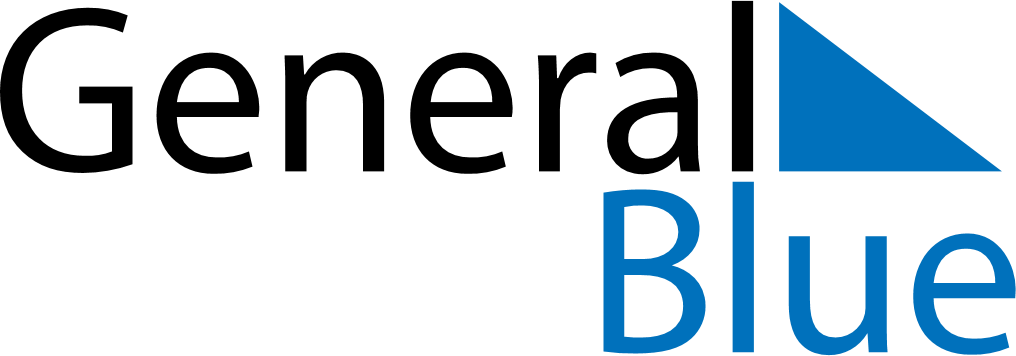 October 2019October 2019October 2019October 2019GrenadaGrenadaGrenadaSundayMondayTuesdayWednesdayThursdayFridayFridaySaturday1234456789101111121314151617181819Aunty Tek Spice Word Festival2021222324252526Thanksgiving DayThanksgiving Day2728293031